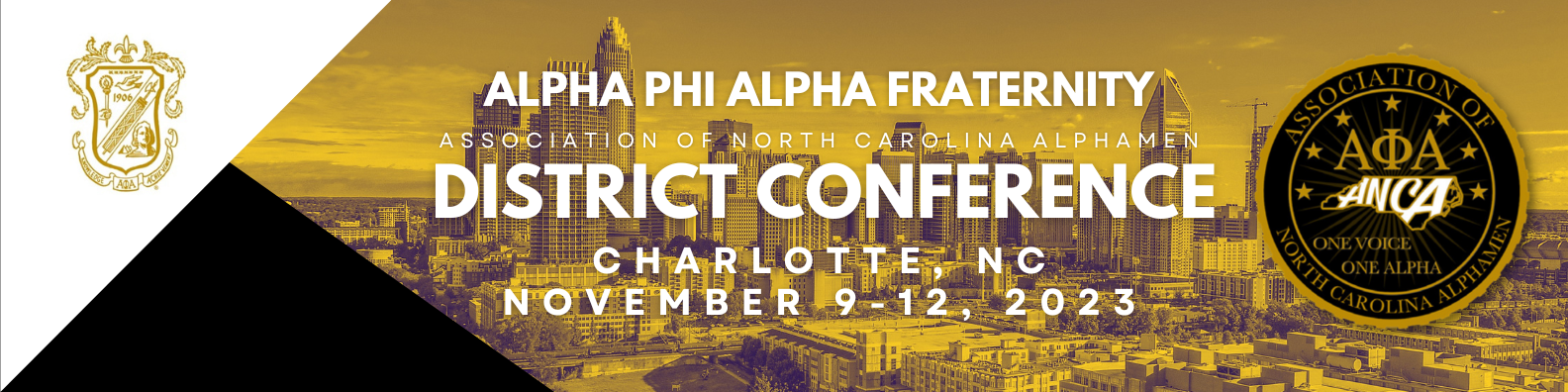 Brother Michael Pittman | District DirectorBrother Brandon Smith | Assistant District Director62ND District Conference Sessions“The Continuing Challenge: Alpha’s Next Generation”Friday, November 10, 2023Open Plenary Session |Tyvola/Tryon Room2:30 pm – 3:30 pmPresiding: …………………………………………………………………………………..………… Brother Luico Holland, Area 5 Director				                          Brother Alphonso Simms, Area 5 Assistant DirectorCall to Order ………………………………………………………………………….……….. Brother Michael Pittman, District DirectorInvocation ………………………………………..…………………………………… Brother Rev. Dr. Korwind Stokes, ANCA ChaplainHost Chapter Welcome …………………………………………………………… Brother Ron Wages, Beta Nu Lambda PresidentPresentation of Conference Officials ………………………………………Brother Dr. Kanton Reynolds, Executive DirectorChapter Roll Call ………………………………………..……………………………………..Brother Anthony Enoch, District SecretaryAcceptance of 2022 District Conference Minutes ……………………………. Brother Anthony Enoch, District SecretaryAdoption of 2023 District Conference Schedule ………………………………. Brother Kelvin Turnage, Convention ChairRules and Credentials ……………………………………………………………………………….	.. Brother Dr. Orlando Hankins, ChairAnnouncements ……………………………………………………………………. Brother Dr. Kanton Reynolds, Executive DirectorRemarks ………………………………………………………………………………………….. Brother Michael Pittman, District DirectorAdjournment ………………………………………………………………………………………… Brother Luico Holland, Area 5 DirectorBusiness Session I3:45 pm to 5:15 pmPresiding: …………………………………………………………………………………..………….. Brother Chad Tucker, Area 1 Director				Brother Ryan Dunston, Area 1 Assistant Area DirectorInvocation …………………………………………………………………………………..….. Brother Rev. Dr. Korwind Stokes, ChaplainNecrology Presentation…………………………………………………………………… Brother Rev. Dr. Korwind Stokes, ChaplainArea 1 Director Report…………………………………………………………………………………Brother Chad Tucker, Area DirectorArea 2 Director Report………………………………………………………………………………….Brother Paul Brown, Area DirectorArea 3 Director Report…………………………………………………………………………………..Brother Robert Cox, Area DirectorArea 4 Director Report……………………………………………………………………………Brother Ed Zimmerman, Area DirectorArea 5 Director Report………………………………………………………………………………Brother Luico Holland, Area DirectorElections Committee Report………………………………………………………………………Brother Myron White, Election ChairAnnouncement……………………………………………………………………. Brother Brandon Smith, Assistant District DirectorRemarks…………………………………………………………………………………..……Brother Kanton Reynolds, Executive DirectorAdjournment…………………………………………………………………………………..………..Brother Chad Tucker, Area 5 DirectorSaturday, November 11, 2023Business Session II | Tyvola/Tryon Room		8:45 am to 10:45 amPresiding: …………………………………………………………………………………..…………… Brother Paul Cox, Area 2 Director				Brother Mark McFadden, Assistant Area DirectorPresentation of General President………………………………………………. Bro Dr. Everett Ward, 35th General PresidentWelcome and Remarks …………………………………………………………. Brother Dr. Willis Lonzer, 36th General PresidentDistrict Treasurer Report and Financial Update ……………………………………………Brother Robert Pompey, TreasurerChapter Advisor Report…………………………………………………………………………………………..Brother David Martin, ChairPresident Council Report……………………………………………….……………………………………..Brother Eddie Lambert, ChairPolitical Action Committee……………………………………………….………………………………………Brother Marcus Bass, ChairCollege to Corporate Life……………………………………………….……………………………………Brother Leshaun Jenkins, ChairMarch of Dimes……………………………………………….……………………………………………………Brother Eddie Lambert, ChairAnnouncement……………………………………………….………………………Brother Ronnie Owens, Communication DirectorAdjournment……………………………………………….…………………………………………….Brother Paul Brown, Area 2 DirectorBusiness Session III2:15 pm to 4:15 pmPresiding: ……………………………………………….……………………………………………Brother Robert Cox, Area 3 Director				Brother Tyler Cox, Area 3 Assistant Area DirectorInvocation……………………………………………….………………………………………Brother Rev. Dr. Korwind Stokes, ChaplainRegional Updates………………………………………………….Brother Louis R. Vick, Southern Regional Executive DirectorPresentation of Assistant Southern Regional Vice President	…………………………………………..Brother Brandon Smith Assistant District DirectorState of the Region Collegiate Address………………………………………………………………..……………Brother Jarvis PrewittRegional Assistant Vice PresidentPresentation of Southern Regional Vice President……….………………………………………………Brother Michael PittmanDistrict DirectorState of the Region Address……………………………………………….…………………………………Brother Cecil E. Howard, J.D.Southern Regional Vice PresidentIMDP Report……………………………………………….……………………………………………………………………..Brother Chad TuckerBrother Thomas TurnerMEAN Strategy Report……………………………………………….…………………………………………Brother Richard Moore, ChairLDCEI Report……………………………………………….……………………………………………….……….Brother Keith Shannon, ChairAnnouncementAdjournment……………………………………………….…………………………………………Brother Robert Cox, Area 3 DirectorBusiness IV4:30 pm to 6:00 pmPresiding: ……………………………………………….…………………………………………Brother Ed Zimmerman, Area 4 Director				Brother Devon Cooper, Assistant Area DirectorInvocation……………………………………………….……………………………………………………Brother Korwind Stokes, ChaplainRules and Credentials Report	……………………………………………….……………………………Brother Orlando Hankins, ChairPresentation of Assistant District Director……………………………………………….………………Brother Jonathan Chapman Beta Epsilon Chapter PresidentState of College Brothers ANCA Address………………………………Brother Brandon Smith, Assistant District DirectorPresentation of District Director……………………………………………….…………………Brother Robert Pompey, TreasurerState of the District Address……………………………………………….……………Brother Michael Pittman, District DirectorElection Committee Report……………………………………………….………………………Brother Myron White, Election ChairTime and Place ReportAnnouncementsRemarks……………………………………………….……………………………………………Brother Michael Pittman, District DirectorAdjournment……………………………………………….………………………………………Brother Ed Zimmerman, Area IV DirectorWorkshops:Sponsors and Recommenders…………………………………..Brother T. J. Byerson, Director of Membership and IMDPINROADS…………………………………………………………………..Kwanza Yates, Enrollment Coach and ManagerCollege to Corporate Life……………………………………….…Brother Terrell Nicholson, Area 1 and ANCA Legal CounselM.E.A.N. Strategy……………………………………………………..Brother Richard Moore, Chair